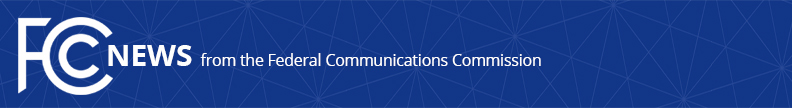 Media Contact: Mike Snydermichael.snyder@fcc.govFor Immediate ReleaseFCC ANNOUNCES REDUCED, STREAMLINED PRICING FOR REASSIGNED NUMBERS DATABASENew Rates Will Become Effective on April 3, 2023  -- WASHINGTON, March 15, 2023—The Federal Communications Commission today announced that it is improving its Reassigned Numbers Database by making it easier for callers to check large volumes of numbers before calling them to ensure they have not been reassigned.  To do so, the FCC is reducing prices at higher query volumes and offering an annual subscription at a further discounted price. The Reassigned Numbers Database allows subscribers to use the database to determine whether a telephone number may have been reassigned so they can avoid calling consumers who do not want to receive the calls.  The database is a first-of-its-kind resource to help callers reach their intended recipients while avoiding potentially costly liability for violations of the Telephone Consumer Protection Act.  The Commission announced the launch of the database in November 2021 and is continuously working to improve its utility for current and potential users.  The Commission recently approved new usage pricing that will offer annual subscriptions in all tiers, lower prices for most subscribers, and deepen discounts for caller agents subscribing to the highest tiers.  Today’s announcement builds on these improvements.  For more information about pricing, please visit the Reassigned Numbers Database website at www.reassigned.us.###
Media Relations: (202) 418-0500 / ASL: (844) 432-2275 / Twitter: @FCC / www.fcc.gov This is an unofficial announcement of Commission action.  Release of the full text of a Commission order constitutes official action.  See MCI v. FCC, 515 F.2d 385 (D.C. Cir. 1974).